Big 3 Warm Up 11/12Word of the Day:  barragenounMilitary. a heavy barrier of artillery fire to protect one's own advancing or retreating troops or to stop the advance of enemy troops. an overwhelming quantity or explosion, as of words, blows, or criticisms: a barrage of questions. Example Sentence: I became numb to the barrage of smells: citrus disinfectants, burning trash, sewage, sweat, and diesel.8th Grade Social Studies TriviaWhat was Veteran’s Day known as in the past? Why?Picture ResponseWrite two to three sentences based off the picture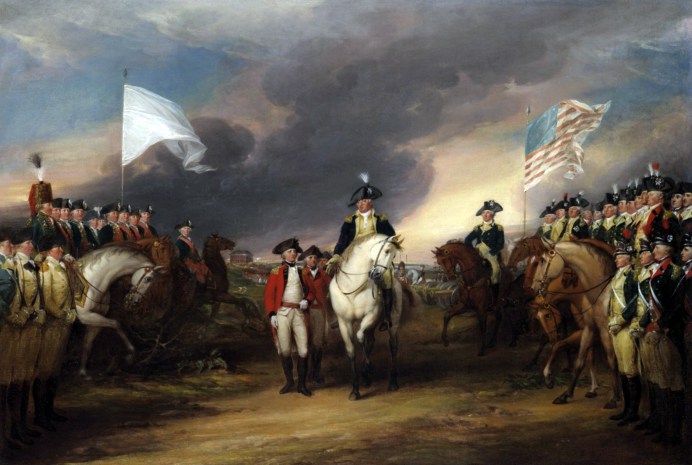 Quote of the Day
“The American Revolution was a beginning, not a consummation.”Woodrow Wilson
Armistice Day